МИНИСТЕРСТВО СЕЛЬСКОГО ХОЗЯЙСТВАРОССИЙСКОЙ ФЕДЕРАЦИИДЕПАРТАМЕНТ РАСТЕНИЕВОДСТВА, МЕХАНИЗАЦИИ, ХИМИЗАЦИИ И ЗАЩИТЫ РАСТЕНИЙАЛТАЙСКАЯГОСУДАРТВЕННАЯ ЗОНАЛЬНАЯ МАШИНОИСПЫТАТЕЛЬНАЯСТАНЦИЯО Т Ч Е Т № 01-83-20 (2010794)от07 декабря 2020 годавыполнения информационной работы по результатам мониторингапотребительских свойствсельскохозяйственной техники в условиях эксплуатацииКомбайн зерноуборочный самоходный РСМ-152 "ACROS-595 Plus"выпуска 2018 годас.Поспелиха, 2020г.С О Д Е Р Ж А Н И ЕСтр.Таблица 1 Введение	3Таблица 2 Сведения о машинах	4Таблица 3 Перечень недостатков, выявленных в период сборки 
(досборки) и обкатки машин	5Таблица 4 Перечень отказов и неисправностей по машинамза период мониторинга…………………………………...		6Таблица 5 Показатели безотказности по машинам		10Таблица 5.1Оценка оперативности работы сервиса (таблица заполняется при наличии сервисных услуг)		11Таблица 6 Перечень деталей (узлов), достигших предельного износа (ресурса)…………………………………………		13Таблица 7 Показатели назначения	14Таблица 8 Совокупные затраты владения сельскохозяйственной техникой		16ЗАКЛЮЧЕНИЕ ПО РЕЗУЛЬТАТАМ МОНИТОРИНГ	18ВЫВОДЫ	19Фотографии отказов и повреждений	20Приложение 1 Опросный лист мониторинга сельскохозяйственной техники	24Приложение 2 Опросный лист сервисного обслуживания…	28ВВЕДЕНИЕТаблица 1Целью мониторинга закомбайнами зерноуборочнымисамоходными РСМ-152 "ACROS 595Plus"является:1. Оценка качества изготовления, стабильности эксплуатационно-технологических и функциональных показателей, определение показателей безотказности и качества сервиса при мониторингеза комбайном зерноуборочным самоходным РСМ-152 "ACROS-595Plus" в рядовой (реальной) эксплуатации сельскохозяйственного производства в период установленного срока полезного использования.2. Оценка соответствия требованиямтехнических условий 152.00.00.000 ТУМониторинг функционирования комбайнов зерноуборочныхРСМ-152 "ACROS-595Plus" в рядовой (реальной) эксплуатации сельскохозяйственного производства проводится в соответствии с рабочей программой и методикой, утверждённой директором ФГБУ "Алтайская МИС" Бодрызловым А.А. 30 мая 2018г.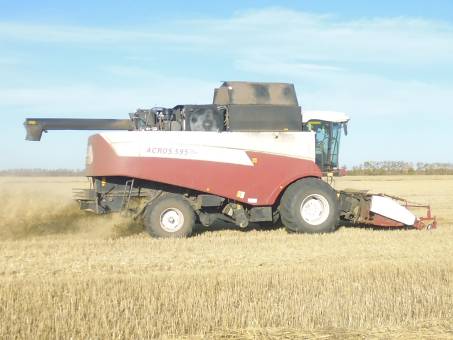 Рисунок 1 –Общий вид комбайназерноуборочного самоходногоРСМ-152 "ACROS-595Рlus" в агрегате с платформой-подборщикомРСМ-081.08.01Сведения о наблюдаемых машинахТаблица 2Перечень недостатков, выявленных в период сборки
(досборки)и обкатки машиныТаблица 3Перечень отказов и неисправностей за период наблюдений (мониторинга)Таблица 4Показатели безотказности по машинам Таблица 5Оценка оперативности работы сервиса
(таблица заполняется при наличии сервисных услуг)Таблица 5.1Окончание таблицы 5.1Оценка оперативности работы сервиса проведена по методике расчета показателей сервиса, утвержденной "Типовой рабочей программой и методикой мониторинга эффективности функционирования сельскохозяйственной техники в рядовой (реальной) эксплуатации"Перечень деталей (узлов), достигших предельного износа (ресурса)Таблица 6Показатели назначения машиныТаблица 7Окончание таблицы 7Совокупные затраты владения сельскохозяйственной техникиТаблица 8Окончание таблицы 8ЗАКЛЮЧЕНИЕ ПО РЕЗУЛЬТАТАМ МОНИТОРИНГАМониторинг комбайнов самоходных зерноуборочных РСМ-152 "ACROS-595Plus" в количестве трех образцов проведен в период с 15 августапо 15 ноября 2020г. вРубцовском и Поспелихинском районах Алтайского края. Комбайны приобретены со сменными адаптерами:жатка (9м) с транспортной тележкой; платформа-подборщик(4,3м).Все три машины доставлены в хозяйства своим ходомс навешенной платформой-подборщиком и с жаткой на транспортной тележке, комплектными, со всей эксплуатационной документацией. Во всех случаях собственники были вынуждены привлечь для сопровождения техники сотрудников ГИБДД, что повлекло дополнительные затраты, но которые менее значительны, чем затраты на оформление официального разрешения на проезд негабаритной машины.Недостатков в период сборки (досборки) и обкатки машин не выявлено.Собственниками комбайнов были заключены договора с поставщиками техники на сервисное обслуживание в период гарантийного  срока эксплуатации. В регионе это давно зарекомендовавшая себя ТК "Европа". За время нахождения техники на гарантии, в хозяйствах ведётся строгий учет наработки комбайнов, электронные заявки на проведение очередного (планового) ТО подавались заблаговременно, обслуживание комбайнов проводилось оперативно и в установленный срок. Оплата по акту выполненных работ производилась  по безналичному расчету. Устранение гарантийных отказов (в первые .ч.) выполняется оперативно, простои комбайнов в ожидании сервисной службы не более 8ч.Комбайны эксплуатировались на прямом и на раздельном комбайнировании. Кроме того в ООО "Гавриловское" комбайны использовались и на уборке подсолнечника в агрегате с безрядковыми импортными жатками МORESILGBE 900.При эксплуатации выявленодвадцать пять отказов, двенадцать – первой группы сложности,девять – второй и четыре - третьей. Отказы по приводу транспортера, подшипнику верхнего вала,фартуку переходной рамки  наклонной камеры, тяге крепления зернового элеватора, балке моста управляемых колёс отнесены к конструкционным - требующим внесения в конструкцию определенных изменений.Наработка на отказ II группы сложности за три сезона эксплуатации составила 356,56ч, что соответствует нормативу 100,0ч, не менее, при наличии четырёх отказовIII группы сложности по валу привода очистки на комбайнах № 020441 и 020438, что носит производственный характер  и свидетельствует о качестве изготовления вала.Показатели назначения определены дважды в 2018 и 2020 годах вООО "Гавриловское" Поспелихинского района на подборе и обмолоте валков яровой пшеницы на комбайне №020445. По результатам оценки производительность комбайна составила 22,4т/ч в 2018 и 13,05т/ч в 2020,что не соответствует ТУ (20,0т/ч, не менее) и объясняется низкой урожайностью зерновых в 2020 году.Эксплуатационно-технологические коэффициенты в пределах ТУ, потери не превышают требования ТУ и НД.По показателям качества выполнения технологического процесса комбайн зерноуборочный самоходный РСМ-152 "ACROS-595 Plus" соответствует требованиям НДСовокупные затраты владения в среднем на комбайн за третий год использования составили 819465 рубля, а за три года9850205 рублей.ВЫВОДЫКомбайны зерноуборочные самоходные РСМ-152 "ACROS-595Plus"соответствуют требованиям с.-х. производства по основным показателям назначения и надёжности по итогам использования в 2018-2020 годах.Директор						А.А. БодрызловГлавный инженер					В.Г. ОбыскаловЗаведующий КИЛ					А.А. БерезовиковНачальник отдела					С.М. Галанцевиспытаний с/х машин	Ведущий инженер,					Г.В. Ячменёвпроводивший мониторингФотографии отказов и повреждений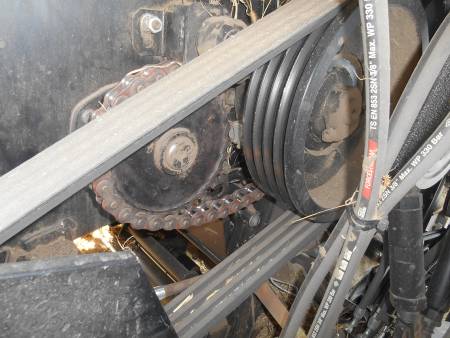 Рисунок 2 –Цепь ПР-25,4-65 привода транспортёра наклонной камеры(№ 020438 -два случая)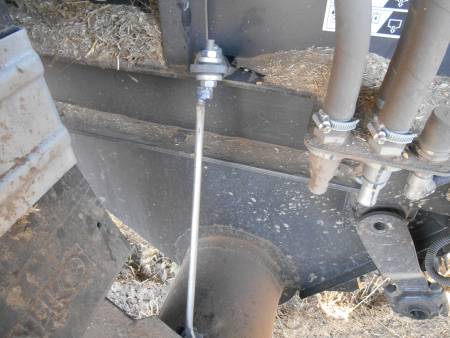 Рисунок 3– Тяга крепления кожуха зернового элеватора восстановлена электросваркой (№ 020438)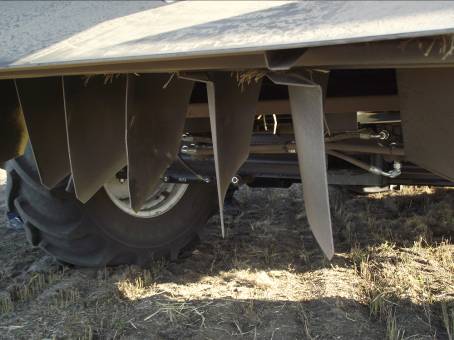 Рисунок 4 – Проседание задней части комбайна -изгиб балки моста 142.02.02.020 в начальной стадии (№ 020438)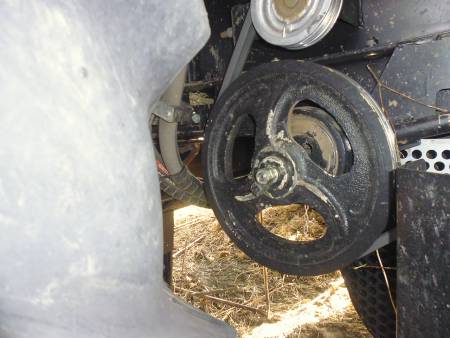 Рисунок 5 – Вал РСМ-10Б.01.01.601 привода очистки после замены (№ 020441)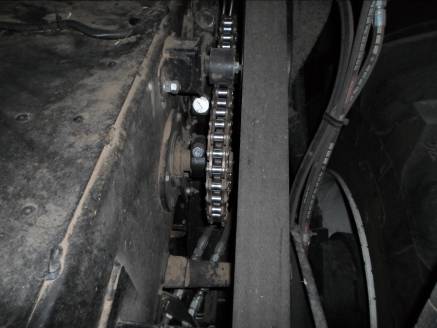 Рисунок 6– Усиленная цепь ПР-25,4-65 (152.03.00.660) привода транспортёра наклонной камеры(№№ 020438, 020441)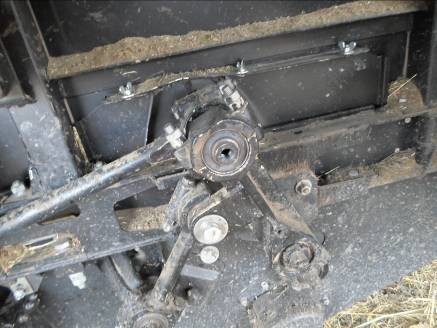 Рисунок 7 – Ультравтулки (сайлентблоки РСМ-10.01.01.025)  шатуна привода очистки после заменены (№№ 020438, 020441, 020445)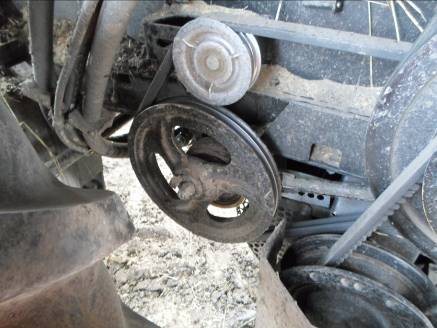 Рисунок 8 - Вал привода очистки (с правой стороны комбайна) после замены в результате излома со стороны шкива по шатуну в месте выхода из подшипниковой опоры(№ 020441)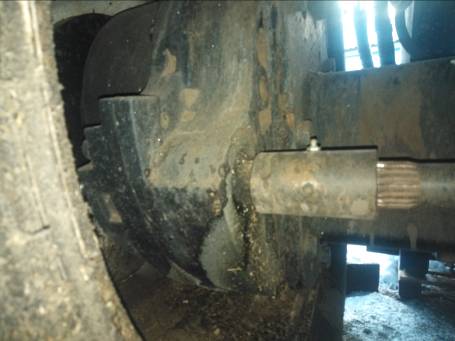 Рисунок 9 - Подтекание масла через уплотнение вала привода левого ведущего колеса 																Приложение 1Опросный лист мониторинга сельскохозяйственной техники1. Наименование хозяйств: ООО "Новороссийское" Рубцовского района, ООО "Гавриловское" Поспелихинского районаАлтайского края2. Марка зерноуборочного комбайна: РСМ-152 "ACROS-595Plus"3. Виды работ: уборка зерновых колосовых культур и подсолнечника4. Стоимость, руб. и способ приобретения:7619024руб. и 7133696руб., 100% оплата5. Организация-поставщик:ТК "Европа", г.Барнаул6. Фирма-изготовитель:ООО "КЗ"Ростсельмаш", г. Ростов-на-Дону7. Комплектность: обеспечена8. Техдокументация: ТУ, руководство по эксплуатации, паспорт, каталог:     - наличие раздела по технике безопасности- имеется в полном объёме;     - полнота изложенной информации для эксплуатации - достаточно для использования машины по назначению9. Недостатки, выявленные в период досборки и обкатки: не выявлено10. Достаточность прилагаемого инструмента: достаточно11. Отказы за период эксплуатации до наработки –1069,7ч основной работыПродолжение  приложения 1Продолжение  приложения 1Окончание  приложения 1								Приложение 2Опросный лист сервисного обслуживанияНаименование хозяйств:ООО "Новороссийское" Рубцовского района, ООО "Гавриловское" Поспелихинского района Алтайского края Наименование организации, занимающейся сервисным обслуживанием:ТК "Европа", г.Барнаул Окончание приложения 2Наименование машиныКомбайн зерноуборочный самоходныйКомбайн зерноуборочный самоходныйКомбайн зерноуборочный самоходныйМарка машиныРСМ-152 "ACROS-595Plus"РСМ-152 "ACROS-595Plus"РСМ-152 "ACROS-595Plus"Марка двигателяCummins6LTAA 8,9-С325Cummins6LTAA 8,9-С325Cummins6LTAA 8,9-С325Заводской номер машины020438020441020445Заводской номер двигателя860587967852915278528564Год изготовления201820182018Изготовитель ООО "КЗ "Ростсельмаш", г. Ростов-на-ДонуООО "КЗ "Ростсельмаш", г. Ростов-на-ДонуООО "КЗ "Ростсельмаш", г. Ростов-на-ДонуПериод наблюдений15.08.2018 – 15.11.202015.08.2018 – 15.11.202015.08.2018 – 15.11.2020Порядковый номер машиныЗаводской номер Заводской номер НаработкаНаработкаНаработкаЧисло отказов, шт.Число отказов, шт.Число отказов, шт.Число отказов, шт.Наименование хозяйства, район, область (край)Приобретение машины(изготовитель, дилер и т.д.)Приобретение машины(изготовитель, дилер и т.д.)Стоимость, руб. (по данным хозяйства)Порядковый номер машинымашиныдвигателяНаработкаНаработкаНаработкавсегов т.ч. по группам сложностив т.ч. по группам сложностив т.ч. по группам сложностиНаименование хозяйства, район, область (край)Приобретение машины(изготовитель, дилер и т.д.)Приобретение машины(изготовитель, дилер и т.д.)Стоимость, руб. (по данным хозяйства)Порядковый номер машинымашиныдвигателям.ч.чтIIIIII100% по лизингу12345678910111213142018г.2018г.2018г.2018г.2018г.2018г.2018г.2018г.2018г.2018г.2018г.2018г.2018г.2018г.1020438860587964202902800431-ООО "Новороссийское",Рубцовский район,Алтайский крайТК"Европа",г.Барнаул-761902420204417852915252035032001--1ООО "Гавриловское", Поспелихинский районТо же-713369630204457852856453036035002-2-То же"-7133696Среднее значениеСреднее значениеСреднее значение490333,33166,72,331,01,00,3372954722019г.2019г.2019г.2019г.2019г.2019г.2019г.2019г.2019г.2019г.2019г.2019г.2019г.2019г.1020438860587963823163050431-ООО "Новороссийское", Рубцовский район,Алтайский крайТК"Европа",г.Барнаул--20204417852915253345537054211ООО "Гавриловское", Поспелихинский район,То же--3020445785285645724883979211-То же"--Среднее значениеСреднее значениеСреднее значение495,7419,73578,03,332,01,00,332020г2020г2020г2020г2020г2020г2020г2020г2020г2020г2020г2020г2020г2020г10204388605879638526020803111ООО "Новороссийское",Рубцовский район,Алтайский крайТК"Европа",г.Барнаул--2020441785291524883302670211-ООО "Гавриловское", Поспелихинский районТо же--30204457852856453336029003111То же"--Среднее значениеСреднее значениеСреднее значение468,6316,725502,661,01,00,66Среднее значениеза 2018-2020 гг.Среднее значениеза 2018-2020 гг.Среднее значениеза 2018-2020 гг.1454,31069,79294,78,324,03,01,32№машиныВид дефектаНаименование дефекта, недостатка1-3По упаковкеЗамечаний нет1-3По комплектностиЗамечаний нет1-3По качеству технической документацииЗамечаний нет1-3По удобству сборки (досборки)Замечаний нет1-3По качеству изготовленияЗамечаний нетНаименованиеНаименованиеПричина отказа, поврежденияХарактер отказа(К,П,Э)Способ устранения отказа, поврежденияГруппа сложностиКоли-чество случаевПорядковый номер машиныНаработка до отказаНаработка до отказаагрегата, системы, узлаотказа, повреждения (внешнее проявление)Причина отказа, поврежденияХарактер отказа(К,П,Э)Способ устранения отказа, поврежденияГруппа сложностиКоли-чество случаевПорядковый номер машинычт1122222223344566778899102018год2018год2018год2018год2018год2018год2018год2018год2018год2018год2018год2018год2018год2018год2018год2018год2018год2018год2018год2018год2018год2018год2018годМеханические передачи:Механические передачи:Механические передачи:Механические передачи:Механические передачи:Механические передачи:Механические передачи:Механические передачи:- цепи- цепиПроскакивание звеньев цепи(при ее вытягивании)  привода  верхнего ведущего вала152.03.00.050 транспортера наклонной камеры при выдвинутомнатяжном роликеПроскакивание звеньев цепи(при ее вытягивании)  привода  верхнего ведущего вала152.03.00.050 транспортера наклонной камеры при выдвинутомнатяжном роликеПроскакивание звеньев цепи(при ее вытягивании)  привода  верхнего ведущего вала152.03.00.050 транспортера наклонной камеры при выдвинутомнатяжном роликеПроскакивание звеньев цепи(при ее вытягивании)  привода  верхнего ведущего вала152.03.00.050 транспортера наклонной камеры при выдвинутомнатяжном роликеПроскакивание звеньев цепи(при ее вытягивании)  привода  верхнего ведущего вала152.03.00.050 транспортера наклонной камеры при выдвинутомнатяжном роликеПроскакивание звеньев цепи(при ее вытягивании)  привода  верхнего ведущего вала152.03.00.050 транспортера наклонной камеры при выдвинутомнатяжном роликеДля натяжения цепи мал диапазон перемещения (регулировки)натяжного роликаДля натяжения цепи мал диапазон перемещения (регулировки)натяжного роликаДля натяжения цепи мал диапазон перемещения (регулировки)натяжного роликаККЦепь 152.03.00.660 заменена по гарантии, (Рисунок 2)II221112025012025011582414Транспортирующие органы молотилки:Транспортирующие органы молотилки:Транспортирующие органы молотилки:Транспортирующие органы молотилки:Транспортирующие органы молотилки:Транспортирующие органы молотилки:Транспортирующие органы молотилки:Транспортирующие органы молотилки:Транспортирующие органы молотилки:- зерновой элеватор- зерновой элеваторРазрыв тяги креплениякожуха элеватора к корпусу молотилкиРазрыв тяги креплениякожуха элеватора к корпусу молотилкиРазрыв тяги креплениякожуха элеватора к корпусу молотилкиРазрыв тяги креплениякожуха элеватора к корпусу молотилкиРазрыв тяги креплениякожуха элеватора к корпусу молотилкиРазрыв тяги креплениякожуха элеватора к корпусу молотилкиРазрыв тяги креплениякожуха элеватора к корпусу молотилкиНедостаточная прочность (толщина) тягиНедостаточная прочность (толщина) тягиККТяга восстановлена электросваркой, (Рисунок 3)II11115050482Ходовая система:- мост управляемых колес- мост управляемых колесПроседание задней части комбайна, изгиб балки моста в начальной стадии, (Рисунок 4)Проседание задней части комбайна, изгиб балки моста в начальной стадии, (Рисунок 4)Проседание задней части комбайна, изгиб балки моста в начальной стадии, (Рисунок 4)Проседание задней части комбайна, изгиб балки моста в начальной стадии, (Рисунок 4)Проседание задней части комбайна, изгиб балки моста в начальной стадии, (Рисунок 4)Проседание задней части комбайна, изгиб балки моста в начальной стадии, (Рисунок 4)Проседание задней части комбайна, изгиб балки моста в начальной стадии, (Рисунок 4)Недостаточная прочность балки  комбайна РСМ-142 для комбайна РСМ-152 Недостаточная прочность балки  комбайна РСМ-142 для комбайна РСМ-152 ККБалка усилена накладками  с помощью электросварки ΙΙΙΙ11112902902800Сепарирующие органы молотилки:Сепарирующие органы молотилки:Сепарирующие органы молотилки:Сепарирующие органы молотилки:Сепарирующие органы молотилки:Сепарирующие органы молотилки:Сепарирующие органы молотилки:Сепарирующие органы молотилки:Сепарирующие органы молотилки:- привод очистки- привод очисткиОстановка очистки. Излом вала привода со стороны шкива пошатуну в месте выхода из подшипниковой опорыОстановка очистки. Излом вала привода со стороны шкива пошатуну в месте выхода из подшипниковой опорыОстановка очистки. Излом вала привода со стороны шкива пошатуну в месте выхода из подшипниковой опорыОстановка очистки. Излом вала привода со стороны шкива пошатуну в месте выхода из подшипниковой опорыОстановка очистки. Излом вала привода со стороны шкива пошатуну в месте выхода из подшипниковой опорыОстановка очистки. Излом вала привода со стороны шкива пошатуну в месте выхода из подшипниковой опорыОстановка очистки. Излом вала привода со стороны шкива пошатуну в месте выхода из подшипниковой опорыПредположительно  не выдержан радиус галтели в месте  перехода  диаметровПредположительно  не выдержан радиус галтели в месте  перехода  диаметровППВал РСМ-10Б.01.01.601 заменён по гарантии,(Рисунок 5)IIIIII11221901901737- привод очистки- привод очисткиРазрушение подшипника № 1680208ЕК10Т2С17вала привода очистки с правой стороныРазрушение подшипника № 1680208ЕК10Т2С17вала привода очистки с правой стороныРазрушение подшипника № 1680208ЕК10Т2С17вала привода очистки с правой стороныРазрушение подшипника № 1680208ЕК10Т2С17вала привода очистки с правой стороныРазрушение подшипника № 1680208ЕК10Т2С17вала привода очистки с правой стороныРазрушение подшипника № 1680208ЕК10Т2С17вала привода очистки с правой стороныРазрушение подшипника № 1680208ЕК10Т2С17вала привода очистки с правой стороныНизкое качество изготовления подшипникаНизкое качество изготовления подшипникаППЗамена по гарантииΙΙΙΙ11335050486Электрооборудование и системы сигнализации: Электрооборудование и системы сигнализации: Электрооборудование и системы сигнализации: Электрооборудование и системы сигнализации: Электрооборудование и системы сигнализации: Электрооборудование и системы сигнализации: Электрооборудование и системы сигнализации: - система автоматического копирования рельефа поля (СКРП)- система автоматического копирования рельефа поля (СКРП)Не функционирует система автоматической настройки контроля высоты среза, требуется механическое управлениеНе функционирует система автоматической настройки контроля высоты среза, требуется механическое управлениеНе функционирует система автоматической настройки контроля высоты среза, требуется механическое управлениеНе функционирует система автоматической настройки контроля высоты среза, требуется механическое управлениеНе функционирует система автоматической настройки контроля высоты среза, требуется механическое управлениеНе функционирует система автоматической настройки контроля высоты среза, требуется механическое управлениеНе функционирует система автоматической настройки контроля высоты среза, требуется механическое управлениеОтказ в системе СКРП датчик копир – кнопка управления - индикаторОтказ в системе СКРП датчик копир – кнопка управления - индикаторППСКРП перепрограммирована сервисной службойΙΙΙΙ11331010972019год2019год2019год2019год2019год2019год2019год2019год2019год2019год2019год2019год2019год2019год2019год2019год2019год2019год2019год2019год2019год2019год2019годНаклонная камера:Наклонная камера:- переходная рамка- переходная рамкаДеформация и износ металла фартука рамкиДеформация и износ металла фартука рамкиДеформация и износ металла фартука рамкиДеформация и износ металла фартука рамкиДеформация и износ металла фартука рамкиДеформация и износ металла фартука рамкиДеформация и износ металла фартука рамкиНедостаточная прочность (толщина металла фартука)ККФартук усилен приваркой пластины в нижней части наклонной камерыФартук усилен приваркой пластины в нижней части наклонной камерыФартук усилен приваркой пластины в нижней части наклонной камерыI3123123420520530420520530405045804885405045804885Сепарирующие органы молотилки:Сепарирующие органы молотилки:Сепарирующие органы молотилки:Сепарирующие органы молотилки:Сепарирующие органы молотилки:Сепарирующие органы молотилки:- привод очистки- привод очисткиРазрушение ультравтулок (сайлентблоков)  шатуна привода очистки Разрушение ультравтулок (сайлентблоков)  шатуна привода очистки Разрушение ультравтулок (сайлентблоков)  шатуна привода очистки Разрушение ультравтулок (сайлентблоков)  шатуна привода очистки Разрушение ультравтулок (сайлентблоков)  шатуна привода очистки Разрушение ультравтулок (сайлентблоков)  шатуна привода очистки Разрушение ультравтулок (сайлентблоков)  шатуна привода очистки Недостаточная долговечностьККОбе втулки РСМ-10.01.01.025   заменены сервисной службой, (Рисунок 7) Обе втулки РСМ-10.01.01.025   заменены сервисной службой, (Рисунок 7) Обе втулки РСМ-10.01.01.025   заменены сервисной службой, (Рисунок 7) II3123123590790800590790800569067807080569067807080Излом вала привода со стороны шкива по шатуну в месте выхода из подшипниковой опоры Излом вала привода со стороны шкива по шатуну в месте выхода из подшипниковой опоры Излом вала привода со стороны шкива по шатуну в месте выхода из подшипниковой опоры Излом вала привода со стороны шкива по шатуну в месте выхода из подшипниковой опоры Излом вала привода со стороны шкива по шатуну в месте выхода из подшипниковой опоры Излом вала привода со стороны шкива по шатуну в месте выхода из подшипниковой опоры Излом вала привода со стороны шкива по шатуну в месте выхода из подшипниковой опоры Предположительно  вал привода установлен с перекосом - не выдержана параллельность опор вала ПП Вал РСМ-10Б.01.01.601 заменён, (Рисунок 8)  Вал РСМ-10Б.01.01.601 заменён, (Рисунок 8)  Вал РСМ-10Б.01.01.601 заменён, (Рисунок 8) III12277077066006600Механические передачи:Механические передачи:Механические передачи:Механические передачи:Механические передачи:Механические передачи:Механические передачи:Механические передачи:Механические передачи:- цепи- цепиПроскакивание звеньев цепи (при ее вытягивании)  привода  верхнего ведущего вала 152.03.00.050 Проскакивание звеньев цепи (при ее вытягивании)  привода  верхнего ведущего вала 152.03.00.050 Проскакивание звеньев цепи (при ее вытягивании)  привода  верхнего ведущего вала 152.03.00.050 Проскакивание звеньев цепи (при ее вытягивании)  привода  верхнего ведущего вала 152.03.00.050 Проскакивание звеньев цепи (при ее вытягивании)  привода  верхнего ведущего вала 152.03.00.050 Проскакивание звеньев цепи (при ее вытягивании)  привода  верхнего ведущего вала 152.03.00.050 Проскакивание звеньев цепи (при ее вытягивании)  привода  верхнего ведущего вала 152.03.00.050 Для натяжения цепи недостаточен диапазон перемещения (регулировки) натяжного роликаККЦепь 152.03.00.660 заменена на усиленную сервисной службой, (Рисунок 6)Цепь 152.03.00.660 заменена на усиленную сервисной службой, (Рисунок 6)Цепь 152.03.00.660 заменена на усиленную сервисной службой, (Рисунок 6)I212125006105006104825523548255235транспортера наклонной камеры при выдвинутом натяжном роликетранспортера наклонной камеры при выдвинутом натяжном роликетранспортера наклонной камеры при выдвинутом натяжном роликетранспортера наклонной камеры при выдвинутом натяжном роликетранспортера наклонной камеры при выдвинутом натяжном роликетранспортера наклонной камеры при выдвинутом натяжном роликетранспортера наклонной камеры при выдвинутом натяжном роликеВспомогательные агрегаты двигателя:Вспомогательные агрегаты двигателя:Вспомогательные агрегаты двигателя:Вспомогательные агрегаты двигателя:Вспомогательные агрегаты двигателя:- натяжной механизм ремня привода вентилятора- натяжной механизм ремня привода вентилятораРазрушение подшипника натяжного ролика ремня вентилятораРазрушение подшипника натяжного ролика ремня вентилятораРазрушение подшипника натяжного ролика ремня вентилятораРазрушение подшипника натяжного ролика ремня вентилятораРазрушение подшипника натяжного ролика ремня вентилятораРазрушение подшипника натяжного ролика ремня вентилятораРазрушение подшипника натяжного ролика ремня вентилятораНизкое качество (недостаточное количество смазки заложено при изготовлении) подшипникаППНатяжной механизм и ремень вентилятора заменены сервисной службой Натяжной механизм и ремень вентилятора заменены сервисной службой Натяжной механизм и ремень вентилятора заменены сервисной службой I111590590569056902020год2020год2020год2020год2020год2020год2020год2020год2020год2020год2020год2020год2020год2020год2020год2020год2020год2020год2020год2020год2020год2020год2020годСепарирующие органы молотилки:Сепарирующие органы молотилки:Сепарирующие органы молотилки:- привод очистки- привод очисткиИзлом вала привода со стороны шкива по шатуну в месте выхода из подшипниковой опоры Излом вала привода со стороны шкива по шатуну в месте выхода из подшипниковой опоры Излом вала привода со стороны шкива по шатуну в месте выхода из подшипниковой опоры Излом вала привода со стороны шкива по шатуну в месте выхода из подшипниковой опоры Излом вала привода со стороны шкива по шатуну в месте выхода из подшипниковой опоры Излом вала привода со стороны шкива по шатуну в месте выхода из подшипниковой опоры Излом вала привода со стороны шкива по шатуну в месте выхода из подшипниковой опоры Предположительно  не выдержан радиус галтели в месте  перехода  диаметровПП Вал РСМ-10Б.01.01.601 приобретён в торгующей организации и заменён, специалистами хозяйства Вал РСМ-10Б.01.01.601 приобретён в торгующей организации и заменён, специалистами хозяйства Вал РСМ-10Б.01.01.601 приобретён в торгующей организации и заменён, специалистами хозяйстваIII11175075060006000Механические передачи:Механические передачи:Механические передачи:Механические передачи:- цепи- цепи- цепиПроскакивание звеньев цепи (при ее вытягивании)  привода  верхнего ведущего вала 152.03.00.050 транспортера наклонной камеры при выдвинутом натяжном роликеПроскакивание звеньев цепи (при ее вытягивании)  привода  верхнего ведущего вала 152.03.00.050 транспортера наклонной камеры при выдвинутом натяжном роликеПроскакивание звеньев цепи (при ее вытягивании)  привода  верхнего ведущего вала 152.03.00.050 транспортера наклонной камеры при выдвинутом натяжном роликеПроскакивание звеньев цепи (при ее вытягивании)  привода  верхнего ведущего вала 152.03.00.050 транспортера наклонной камеры при выдвинутом натяжном роликеПроскакивание звеньев цепи (при ее вытягивании)  привода  верхнего ведущего вала 152.03.00.050 транспортера наклонной камеры при выдвинутом натяжном роликеПроскакивание звеньев цепи (при ее вытягивании)  привода  верхнего ведущего вала 152.03.00.050 транспортера наклонной камеры при выдвинутом натяжном роликеДля натяжения цепи недостаточен диапазон перемещения (регулировки) натяжного роликаККЦепь 152.03.00.660 приобретёна в торгующей организации и заменена на усиленнуюспециалистами хозяйства(Рисунок 6)Цепь 152.03.00.660 приобретёна в торгующей организации и заменена на усиленнуюспециалистами хозяйства(Рисунок 6)Цепь 152.03.00.660 приобретёна в торгующей организации и заменена на усиленнуюспециалистами хозяйства(Рисунок 6)I3123123790990995790990995632079208775632079208775Бак топливныйБак топливныйБак топливныйОбрыв внутренней перегородки от стенки и течь топлива наружуОбрыв внутренней перегородки от стенки и течь топлива наружуОбрыв внутренней перегородки от стенки и течь топлива наружуОбрыв внутренней перегородки от стенки и течь топлива наружуОбрыв внутренней перегородки от стенки и течь топлива наружуОбрыв внутренней перегородки от стенки и течь топлива наружуНизкое качество точечной сварки при изготовлении бакаППБак топливный приобретён в торгующей организации и заменён, специалистами хозяйства Бак топливный приобретён в торгующей организации и заменён, специалистами хозяйства Бак топливный приобретён в торгующей организации и заменён, специалистами хозяйства II11185085068006800Наклонная камера:Наклонная камера:Наклонная камера:- верхний вал транспортёра- верхний вал транспортёра- верхний вал транспортёраРазрушение сепаратора обоих подшипников № 1680208 валаРазрушение сепаратора обоих подшипников № 1680208 валаРазрушение сепаратора обоих подшипников № 1680208 валаРазрушение сепаратора обоих подшипников № 1680208 валаРазрушение сепаратора обоих подшипников № 1680208 валаРазрушение сепаратора обоих подшипников № 1680208 валаНедостаточная долговечность ККПодшипники№ 1680208  приобретёны в торгующей организации и заменёны, специалистами хозяйстваПодшипники№ 1680208  приобретёны в торгующей организации и заменёны, специалистами хозяйстваПодшипники№ 1680208  приобретёны в торгующей организации и заменёны, специалистами хозяйстваII2232310601100106011008480885084808850Мост ведущих колёсМост ведущих колёсМост ведущих колёсПодтекание масла через уплотнение вала привода левого ведущего колеса(Рисунок 9)Подтекание масла через уплотнение вала привода левого ведущего колеса(Рисунок 9)Подтекание масла через уплотнение вала привода левого ведущего колеса(Рисунок 9)Подтекание масла через уплотнение вала привода левого ведущего колеса(Рисунок 9)Подтекание масла через уплотнение вала привода левого ведущего колеса(Рисунок 9)Подтекание масла через уплотнение вала привода левого ведущего колеса(Рисунок 9)Потеря эластичности уплотнительного кольца. Недостаточная долговечностьКККольцо уплотнительное АS 79х72х8 PI № 3771 приобретёно в торгующей организации и заменёно, специалистами хозяйстваКольцо уплотнительное АS 79х72х8 PI № 3771 приобретёно в торгующей организации и заменёно, специалистами хозяйстваКольцо уплотнительное АS 79х72х8 PI № 3771 приобретёно в торгующей организации и заменёно, специалистами хозяйстваIII1331150115092009200ПоказательЗначение показателя по результатам наблюденийЗначение показателя по результатам наблюденийЗначение показателя по результатам наблюденийЗначение показателя по результатам наблюденийПоказатель201820192020Всего за период наблюденийКоличество образцов3333Средняя наработка:- ч333,3419,7316,71069,7- т3166,73578,02550,09294,7Среднее количество отказов, шт.2,333,332,668,32в том числе:I группы сложности1,02,01,04,0II группы сложности1,01,01,03,0III группы сложности0,330,330,661,32Наработка на отказ:- ч143,0126,04119,06128,57-т1359,11074,47958,65.1117,15Наработка на отказ по группам сложности:I группы сложности:- ч333,3209,85316,7267,42- т3166,71789,025502323,67II группы сложности:- ч333,3419,7316,7356,56- т3166,73578,025503098,23III группы сложности:- ч1010,01271,8479,85810,38- т9596,110842,43863,647041,44Наименование отказа, повреждения, внешнее проявление и характер отказаНаработка машины до возникновения отказа, чВремя, затраченное на устранение отказа, чНормативное время на доставку запасных частей, чФактическое время, затраченное на ожидание и доставку запасных частей, чКоэффициент готовности по оперативному времениКг опер.Коэффициент готовности с учетом нормативных затрат времени на доставку запасных частейКг норм.Фактический коэффициент готовности с учетом времени простоя агрегата из-за ожидания запасных частейКг факт.Коэффициент оперативности сервисаКопер.факт.Нормативный коэффициент сервиса,Копер.форм.Коэффициент эффективностисервисаКэ. Сер.12345678910112018 год2018 год2018 год2018 год2018 год2018 год2018 год2018 год2018 год2018 год2018 годПроскакивание звеньев цепи (при ее вытягивании)  привода  верхнего ведущего вала 152.03.00.050 транспортера наклонной камеры при выдвинутом натяжном ролике1202500,20,24,54,53,03,00,990,990,980,980,990,990,060,060,040,040,660,66Останов очисткииз-за излома вала привода со стороны шкива по шатуну в месте выхода из подшипниковой опоры1903,04,54,00,990,980,980,430,40,93Разрушение подшипника 1680208ЕК10Т2С17 вала привода очистки из за недостаточного количества заложенной смазки502,04,54,00,990,980,980,330,300,911234567891011Отказ в системе СКРП: копир высоты среза – кнопка управления - индикатор102,54,54,00,990,980,980,380,360,952019 год2019 год2019 год2019 год2019 год2019 год2019 год2019 год2019 год2019 год2019 годПроскакивание звеньев цепи (при ее вытягивании)  привода  верхнего ведущего вала 152.03.00.050 транспортера наклонной камеры при выдвинутом натяжном ролике5006100,20,24,54,53,03,20,990,990,990,990,990,990,060,060,040,040,660,66Разрушение подшипника натяжного ролика ремня привода вентилятора двигателя5902,04,54,00,990,990,990,330,310,94Разрушение ультравтулок (сайлентблоков) шатуна привода очистки5907908002,02,02,04,54,54,54,04,24,20,990,990,990,990,990,990,990,990,990,330,320,320,310,310,310,940,970,97Остановка очистки. Излом вала привода со стороны шкива по шатуну в месте выхода из подшипниковой опоры7703,04,54,20,990,990,990,420,40,95Наименование деталиСреднее количество отказовНаработка до предельногоизноса, ч2018год2018год2018годПодшипник №1680208ЕК10Т2С17 вала привода очистки0,3350Цепь 152.03.00.660 привода  верхнего ведущего вала наклонной камеры0,66120250Вал привода очистки РСМ-10Б.01.01.6010,331902019год2019год2019годЦепь 152.03.00.660 привода  верхнего ведущего вала транспортера наклонной камеры0,66500610Ролик натяжного механизм ремня привода вентилятора двигателя0,33590Ремень привода вентилятора двигателя0,33590Ультра втулки РСМ-10.01.01.025 шатуна привода очистки1,0590790800Вал привода очистки РСМ-10Б.01.01.6010,337702020год2020год2020годВал привода очистки РСМ-10Б.01.01.6010,33750Цепь 152.03.00.6601,0790990995Бак топливный0,33850Подшипник 1680208 верхнего вала транспортёра наклонной камеры0,6610601100Кольцо уплотнительное  АS 79х72х8 PI № 3771 ведущего вала моста ведущих колёс0,331150Наименование показателяЗначения показателя по:Значения показателя по:Значения показателя по:Наименование показателяТУданным испытанияданным испытания1234Дата и место проведения оценки-04.09.201803.09.2020Дата и место проведения оценки-ООО "Гавриловское"ООО "Гавриловское"Способ уборкиПрямое и раздельное комбайнированиеРаздельное комбайнирование – подбор и обмолот валковРаздельное комбайнирование – подбор и обмолот валковКультура, сортЗерновые колосовыеЯровая пшеница, Яровая пшеница, Культура, сортЗерновые колосовыеАлтайская жницаАлтайская степнаяУсловия испытаний:- влажность почвы, %До 20*23,45,8- твердость почвы, МПа1,0,* не менее1,432,5- рельеф, градРавнинный, уклон поля до 8Равнинный, уклон поля: Равнинный, уклон поля: - рельеф, градРавнинный, уклон поля до 8до 2до 4Засоренность почвы камнями, шт./м²Камни размером более 50мм не допускаютсяОтсутствовалиОтсутствовалиОтношение массы зерна к массе соломы1:1,11:0,951:1,3Соломистость, %Нет данных40,250,2Урожайность зерна, ц/га40, не менее26,315,0Масса 1000 зерен, г40, не менее38,527,4Влажность, %:- зернаОт 10 до 1812,810,6- соломыОт 10 до 1810,29,1Засоренность культуры сорняками, %5, не более0,21,5Характеристика валка:Ширина захвата жатки, сформировавшей валок, м6; 7; 8; 10; 12*10,18,8Параметры валка:- ширина, смОт 140 до 260172,4122,5- толщина, смНет данных12,919,9- высота, смТо же22,124,3- просвет между валком и почвой, см5, не менее9,24,4Масса одного погонного метра валка, кгДо 105,162,63Потери зерна за валковой жаткой, %:0,5, не более0,492,57- в срезанных колосьяхНет данных0,491,32- в несрезанных колосьяхТо же0,00,07- свободным зерном"0,01,18Режим работы:- рабочая скорость, км/ч12, не более8,4212,22- рабочая ширина захвата подборщика, м4,34,34,3- частота вращения молотильного барабана,с-1От 6,52 до 16,7512,812,8- зазор между декой и барабаном, мм:на входеНет данных1717на выходеТо же221234Эксплуатационно-технологические показатели:Эксплуатационно-технологические показатели:Производительность за 1 ч времени, т/ч- основного20, не менее22,4013,05- сменногоНет данных15,5011,01Удельный расход топлива за время сменной работы, кг/тТо же2,994,13Эксплуатационно-технологические коэффициенты:- надежности технологического процесса0,98, не менее0,9951,000- использования сменного времениНет данных0,6920,844Функциональные показателиФункциональные показателиФункциональные показателиФункциональные показателиПоказатели качества выполнения технологического процесса:- суммарные потери зерна за комбайном, %2, не более1,431,20- качество зерна из бункера комбайна, %:- дробление зерна2, не более2,081,50- сорная примесь2, не более0,341,82* - Данные СТО АИСТ 8.22-2010Наименование показателяЗначение показателяЗначение показателяЗначение показателяЗначение показателя123452018год2018год2018год2018год2018годЗаводской номер машины020438020441020445В среднем на комбайнЦена машины, руб.7619024713369671336967295472Затраты на банковское обслуживание (при покупке в кредит), руб.259866243312243312248830Затраты на доставку, руб.27000*22500**22500**24000Затраты на ГСМ за период эксплуатации, руб.446880566748613410542346Затраты на ТО за период эксплуатации, руб.59220591425914259168Затраты на замену расходных материалов, руб.1900189018901893Затраты на ремонт, руб.4060214621451013344Затраты на регистрацию транспортного средства и техосмотр, руб.2750275027502750Совокупные затраты владения за 1-й год полезного использования, руб.8420700805150080912108187803*   Включены затраты на сопровождение органами ГИБДД в размере 9000рублей*   Включены затраты на сопровождение органами ГИБДД в размере 9000рублей*   Включены затраты на сопровождение органами ГИБДД в размере 9000рублей*   Включены затраты на сопровождение органами ГИБДД в размере 9000рублей*   Включены затраты на сопровождение органами ГИБДД в размере 9000рублей** Включены затраты на одновременное сопровождение органами ГИБДД двух комбайнов в размере 9000рублей** Включены затраты на одновременное сопровождение органами ГИБДД двух комбайнов в размере 9000рублей** Включены затраты на одновременное сопровождение органами ГИБДД двух комбайнов в размере 9000рублей** Включены затраты на одновременное сопровождение органами ГИБДД двух комбайнов в размере 9000рублей** Включены затраты на одновременное сопровождение органами ГИБДД двух комбайнов в размере 9000рублей2019год2019год2019год2019год2019годЗатраты на банковское обслуживание (при покупке в кредит), руб.259866243312243312248830Затраты на ГСМ за период эксплуатации, руб.522000572093625817573303Затраты на ТО за период эксплуатации, руб.6662645064506520Затраты на замену расходных материалов, руб.----Затраты на ремонт, руб.1771421136400014283Совокупные затраты владения за 2-й год полезного использования, руб.806242842991879579842937Совокупные затраты владения за два года полезного использования, руб.9226942889449189707899030740123452020год2020год2020год2020год2020годЗаводской номер машины020438020441020445В среднем на комбайнЗатраты на банковское обслуживание (при покупке в кредит), руб.259866243312243312248830Затраты на ГСМ за период эксплуатации, руб.442601568320617088542669Затраты на ТО за период эксплуатации, руб.6650645064506517Затраты на замену расходных материалов, руб.1500186019001753Затраты на ремонт, руб.34240121801266519695Совокупные затраты владения за 2-й год полезного использования, руб.744857832122881415819465Совокупные затраты владения за три года полезного использования, руб.9971799972661398522049850205Перечень отказов(наименование детали, характер отказа – излом, изгиб, трещина, деформация и т.д.)Количество случаевПричина отказаПричина отказаПричина отказаНаработка до отказа,чСпособ устранения отказаСпособ устранения отказаПеречень отказов(наименование детали, характер отказа – излом, изгиб, трещина, деформация и т.д.)Количество случаевнедостаточная прочность, жесткость, некач. сварка и т.д. некачественное изготовление (некач. сварка, поры в структуре и т.д.)отказ по вине эксплуатации (наезд на камень, незатяжка резьб.соед.)Наработка до отказа,чзамена и стоимость замененной деталиремонт (правка, сварка и т.д.), стоимость ремонта123456782018год2018год2018год2018год2018год2018год2018год2018год Предельное удлинение цепи  ПР-25,4-65 (152.03.00.050) привода транспортёра наклонной камеры не устранимое регулировкой2Для натяжения цепи мал диапазон перемещения (регулировки)натяжного ролика--120250Замена цепи по гарантии, 1850руб. за единицу-12345678Разрыв тяги крепления кожуха зернового элеватора к корпусу молотилки1Недостаточная прочность--50-Тяга восстановленаэлектросваркой,360руб. Изгиб балки 142.02.02.020 управляемого моста в начальной стадии1Недостаточная прочность балки  комбайна РСМ-142 для комбайна РСМ-152--190-Балка усилена накладками с помощью электросварки,1500руб.Излом вала привода очистки со стороны шкива1-Предположительно  не выдержан радиус галтели в месте  перехода  диаметров -190Вал РСМ-10Б.01.01.601 заменёнпо гарантии,12300руб.Разборка и демонтаж вала, сборка и монтаж 7662руб.Разрушение подшипника 1680208ЕК10Т2С17вала привода очистки 1-Недостаточное количество смазки заложено при сборке-50Подшипник заменён сервисной службой, 2000руб.Разборка и демонтаж вала сборка и монтаж,7510руб.Отказ в системе автоматического копирования рельефа поля(СКРП)1-Сбой программного обеспечения-10-СКРП перепрограммирована сервисной службой, 5000руб.2019 год2019 год2019 год2019 год2019 год2019 год2019 год2019 годПредельное удлинение цепи  ПР-25,4-65 (152.03.00.050) привода транспортёра наклонной камеры не устранимое регулировкой2Для натяжения цепи мал диапазон перемещения (регулировки) натяжного ролика--500610Цепь 152.03.00.660 заменена на усиленную специалистами сервисной службы, 7293 руб., 7214руб.-12345678Деформация и износ металла фартука переходной рамки наклонной камеры3Недостаточная прочность (толщина металла фартука)--420520530-Фартук усилен приваркой пластины в нижней части наклонной камеры, 800руб.Разрушение подшипника ролика натяжного механизма ремня вентилятора двигателя1-Низкое качество (недостаточное количество смазки заложено при изготовлении) подшипника-590Ролик и ремень вентилятора заменены сервисной службой  4670руб.+1500руб.-Разрушение ультра втулок (сайлентблоков) шатуна привода очистки 3Недостаточная долговечность --590790800Обе ультравтулки РСМ-10.01.01.025  заменены сервисной службой,3451руб.,3200руб., 3200руб.-Излом вала привода очистки со стороны шкива по шатуну в месте выхода из подшипниковой опоры 1-Предположительно   вал привода установлен с перекосом - не выдержана параллельность опор вала-190Вал РСМ-10Б.01.01.601 заменён сервисной службой,9922руб.-2020 год2020 год2020 год2020 год2020 год2020 год2020 год2020 годИзлом вала привода со стороны шкива по шатуну в месте выхода из подшипниковой опоры1-Не выдержан радиус галтели в месте  перехода диаметров вала-750Вал РСМ-10Б.01.01.601 заменён, 12750 руб.-12345678Предельное удлинение цепи  ПР-25,4-65 (152.03.00.050) привода транспортёра наклонной камеры не устранимое регулировкой3Для натяжения цепи мал диапазон перемещения (регулировки) натяжного ролика--790990995Цепь 152.03.00.660 заменена на усиленную8750 руб.9600 руб.9600 руб.-Обрыв внутренней перегородки от стенки и течь топлива наружу1-Низкое качество точечной сварки при изготовлении бака-850Бак топливный заменён12740 руб.-Разрушение сепаратора обоих подшипников 1680208 верхний вал транспортёра наклонной камерыНедостаточная долговечность--10601100Подшипник 1680208 -2шт. заменены2580 руб.-Подтекание масла через уплотнение вала привода левого ведущего колесаПотеря эластичности уплотнительного кольца. Недостаточная долговечность--1150Кольцо уплотнительное  АS 79х72х8 PI № 3771 заменено 485 руб.-ПоказательОтветПримечание123Наличие договоров с сервисной службой на обслуживание техникиЗаключены договоры сроком на два года (или 600м.ч.)на техническое обслуживание и ремонты по гарантийным случаям-Предпродажная подготовка техники (осуществление надзора за правильностью сборки техники, осуществление пуска техники)Проведены в полном объёме-Проведение инструктажа и обучение правилам эксплуатации, технического обслуживания инженеров и механизаторов хозяйств, пояснения о существующих регулировкахПроведены в полном объёме-Проведение ремонта и ТОРемонт и ТО в соответствии с заключёнными договорами-Проведение ремонта и обслуживание техники после гарантийного периодаРемонт и ТО производится специалистами хозяйства-Проведение ремонта и обслуживание техники других поставщиковЗа эксплуатируемую технику ответственен один поставщик, с обязательствами сервисного обслуживания-Абонементное обслуживание техники в хозяйствах (за хозяйством закрепляется сервисный специалист, который курирует технику, взятую на обслуживание по абонементу, производит регулировки, наладку, следит за правильностью эксплуатации, ремонтов, обслуживания, постановкой и снятием с зимнего хранения)За хозяйствами не закреплён конкретный специалист абонементного обслуживания техники. Регулировка, наладка, правильность эксплуатации – за ИТР и обученными у поставщика трактористами-машинистами. По всем техническим неисправностям, связанным с простоями техники вопросы оперативно решаются на месте использования с представителями поставщика-123Наличие службы доставки запасных частей и расходных материалов Доставка запасных частей и расходных материалов сервисной службой поставщика, как при гарантийных ремонтах, так и при попутном следовании сервисных бригад к другим комбайнам-Максимальный срок поставки запасных частей и устранение отказа с момента подачи заявкиДоговором сроки поставки запасных частей не оговорены, по сложившейся практике договорных отношений, это: 4-8ч при доставке из центрального склада г. БарнаулаЗапасные части стараются приобретать именно тамДоставка запасных частей и расходных материалов без получения предоплатыДоставка без получения предоплаты-Дополнительная оплата за срочность выполнения заказаВ ходе сезонного наблюдения по данным машинам срочных заказов не было. Но "срочность" предусмотрена сервисом в случае доставки запчастей самолетом с завода-изготовителя-Гарантии исполнителяВыполняются в полном объёме-Стоимость запасных частей и расходных материалов (относительно средних цен других поставщиков):- завышенная- приемлемая- низкаяПриемлемая-Стоимость выполнения предлагаемых услуг (ТО и ремонта относительно средних цен других организаций):- завышенная- приемлемая      - низкаяПриемлемая-